                         КАРАР                                                    ПОСТАНОВЛЕНИЕ«29» май  2017 й.                       № 21                      «29» мая  2017 г.О признании утратившим силу постановления Администрации сельского поселения Максим-Горьковский сельсовет муниципального района Белебеевский район Республики Башкортостан от « 18 » июня 2013 года № 27  «Об определении границ прилегающих к некоторым организациям и объектам территорий, на которых не допускается  розничная продажа алкогольной продукции в сельском поселении Максим-Горьковский сельсовет муниципального района Белебеевский район Республики Башкортостан».ПОСТАНОВЛЯЮ:Признать утратившим силу постановление Администрации сельского поселения Максим-Горьковский сельсовет муниципального района Белебеевский район Республики Башкортостан от « 18 » июня 2013 года № 27  «Об определении границ прилегающих к некоторым организациям и объектам территорий, на которых не допускается  розничная продажа алкогольной продукции в сельском поселении Максим-Горьковский сельсовет муниципального района Белебеевский район Республики Башкортостан». Настоящее постановление подлежит обнародованию в порядке, предусмотренном Уставом сельского поселения  Максим-Горьковский сельсовет муниципального района Белебеевский район Республики Башкортостан.Настоящее постановление вступает в силу со дня его обнародования.Контроль за исполнением настоящего постановления оставляю за собой.Глава сельского поселения                                            Н.К. КрасильниковаБашkортостан РеспубликаhыБəлəбəй районы муниципаль районыныӊМаксим – Горький ауыл советыауыл биләмәhе хакимиәте.Горький ис. ПУЙ ауылы, Бакса урамы,  3Тел.2-07-40 , факс: 2-08-98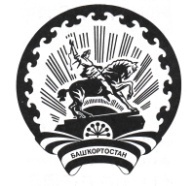 Республика БашкортостанАдминистрация сельского поселения Максим – Горьковский сельсовет муниципального района Белебеевский район 452014, с. ЦУП им. М.Горького, ул. Садовая, д. 3Тел. 2-07-40, факс: 2-08-98